      APPLICATION FOR EMPLOYMENT AT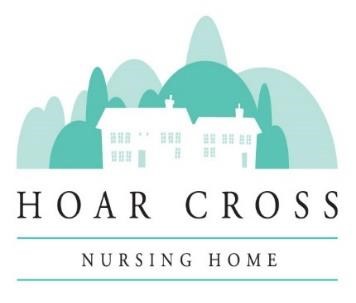          HOAR CROSS NURSING HOMEAll information will be treated as strictly confidential and no approach will be made to any person without your permission.I ___________________________give consent for you to use the information I have provided in my application.Position Applied for:__________________________________________________If you obtained this position, would you continue in any other employment?YES OR NODo we need to make any disability-related adjustments to allow you to take part in the recruitment process?Personal DetailsEducation & TrainingFULL Employment History (Continue on separate sheet if necessary)Driving LicenceList any criminal convictions other than "spent" convictions.  If none, state"none"The information provided will be confidential and will be considered only in relation to this application.1st Employment Reference (must be your current or most recent employer)Name:________________________________________Company______________________________________Address_________________________________________________________________________________________________________________________________________Telephone number:______________________________Email Address:__________________________________2nd Employment ReferenceName:_________________________________________Company_______________________________________Address_________________________________________________________________________________________________________________________________________Telephone number:______________________________Email Address:__________________________________	Please detail any further information you wish to put forward in support of your application:VaccinationI confirm I have received both doses of the Covid Vaccination and have attached proof from my GP or via the NHS app.DeclarationTitle:Forenames:Surname:Home Address:Postcode:Mobile Number:Home Number:Other:Email address:NI Number:Qualified PIN if applicable:School, college, etc:Qualifications:Date:Name of Employer:Start & End Date:Job Title:Reason for Leaving: